ONDERWIJSONTWERPBASISMODELONDERWIJSONTWERPBASISMODELONDERWIJSONTWERPBASISMODELONDERWIJSONTWERPBASISMODELONDERWIJSONTWERPBASISMODELONDERWIJSONTWERPBASISMODEL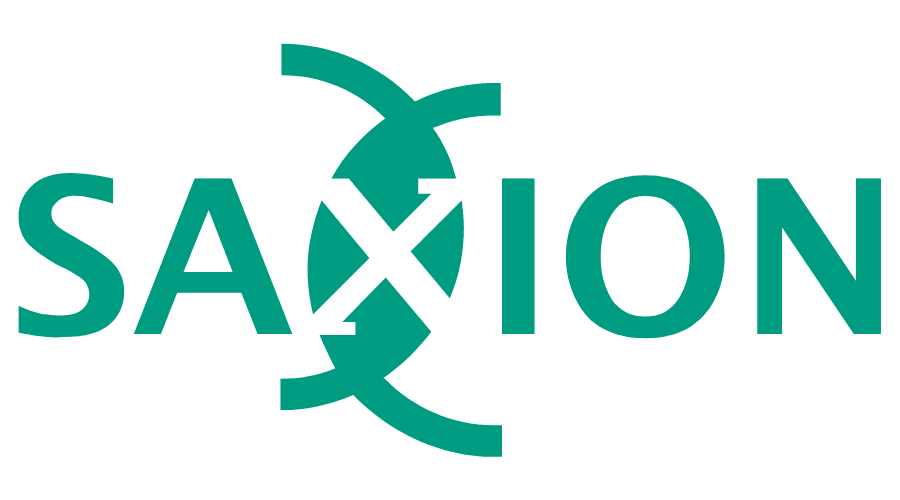 Naam student:                                   Leerjaar:Naam mentor:Groep:Naam schoolopleider:Datum:Onderwerp van de lesVakgebied:DOELSTELLING(EN) DOELSTELLING(EN) DOELSTELLING(EN) DOELSTELLING(EN) DOELSTELLING(EN) FeedbackFeedbackLesdoel: Wat is het eindpunt voor de leerlingen n deze les? Wat moeten de leerlingen aan het einde van de les kennen en kunnen? Wat is het concrete doel en bij welk algemeen doel hoort dit?Evaluatie: Op welke manieren kan zichtbaar worden dat het lesdoel bereikt is?Lesdoel: Wat is het eindpunt voor de leerlingen n deze les? Wat moeten de leerlingen aan het einde van de les kennen en kunnen? Wat is het concrete doel en bij welk algemeen doel hoort dit?Evaluatie: Op welke manieren kan zichtbaar worden dat het lesdoel bereikt is?BEGINSITUATIE(S)BEGINSITUATIE(S)BEGINSITUATIE(S)BEGINSITUATIE(S)BEGINSITUATIE(S)BEGINSITUATIE(S)BEGINSITUATIE(S)Wat is het vertrekpunt van de leerlingen ten aanzien van de doelstelling(en)?Welke inschatting maak je ten aanzien van wat de kinderen kennen, kunnen, voelen en weten met betrekking tot je doelstelling(en)?Wat is het vertrekpunt van de leerlingen ten aanzien van de doelstelling(en)?Welke inschatting maak je ten aanzien van wat de kinderen kennen, kunnen, voelen en weten met betrekking tot je doelstelling(en)?LEERDOELEN VOOR JEZELFLEERDOELEN VOOR JEZELFLEERDOELEN VOOR JEZELFLEERDOELEN VOOR JEZELFLEERDOELEN VOOR JEZELFLEERDOELEN VOOR JEZELFLEERDOELEN VOOR JEZELFWaar ga je in deze les aan werken ten aanzien van je eigen vaardigheden met betrekking tot de verschillende stappen en technieken van het directe instructiemodel?Aan welk persoonlijk leerdoel ga je werken en op welke manier? Van wie (en hoe) krijg je feedback?   Wanneer heb je je doel behaald? Waar ga je in deze les aan werken ten aanzien van je eigen vaardigheden met betrekking tot de verschillende stappen en technieken van het directe instructiemodel?Aan welk persoonlijk leerdoel ga je werken en op welke manier? Van wie (en hoe) krijg je feedback?   Wanneer heb je je doel behaald? KOPPELING THEORIE KOPPELING THEORIE KOPPELING THEORIE KOPPELING THEORIE KOPPELING THEORIE KOPPELING THEORIE KOPPELING THEORIE Welke theorie die aangeboden is op de Pabo of die je zelf hebt gevonden pas je toe in dit onderwijsontwerp?Beschrijf het beknopt.Welke theorie die aangeboden is op de Pabo of die je zelf hebt gevonden pas je toe in dit onderwijsontwerp?Beschrijf het beknopt.Fasen van de les en stappen:LeerstofOrganisatie en tijdFeedback INLEIDING INLEIDING INLEIDING INLEIDING Tips voor de inleiding van de les:Aandacht richten van de leerlingenLesdoel presenteren en overzicht gevenVoorkennis activerenKERNKERNKERNKERNTips voor de kern van de les:Instructie (uitleggen, modelen, betrekken en activeren, controleren van begrip)Leeractiviteiten en oefening VerwerkingsopdrachtenDifferentiërenTips voor de organisatieWerkafspraken en tijdWerkvormen en groeperingsvormenLeermiddelen en materialenOndersteuning AFSLUITINGAFSLUITINGAFSLUITINGAFSLUITINGTips voor de afsluiting van de lesEvalueren: met de leerlingen nagaan of de doelen zijn bereikt. Reflecteren: met de leerlingen terugblikken op het geleerde en vooruitkijken naar het vervolg.